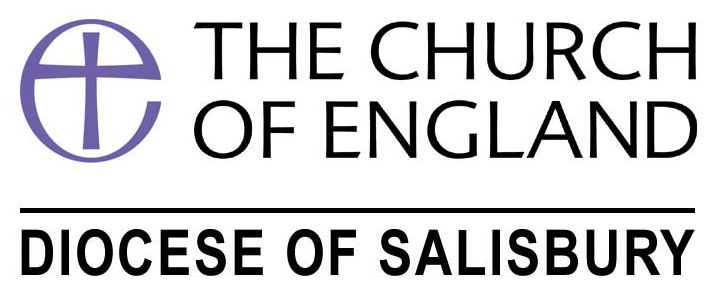 CHILDREN ARE WELCOME CHART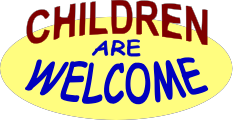 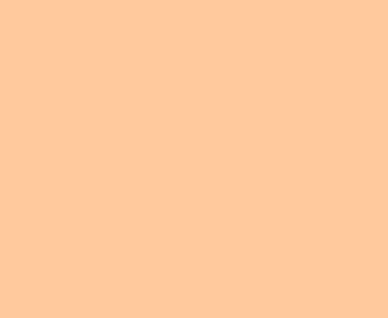 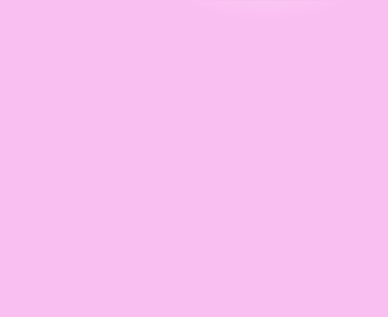 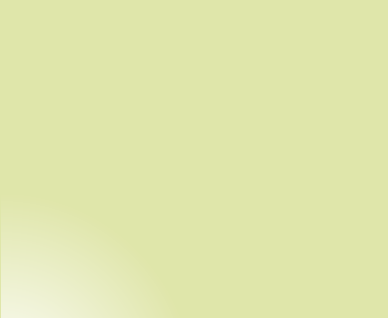 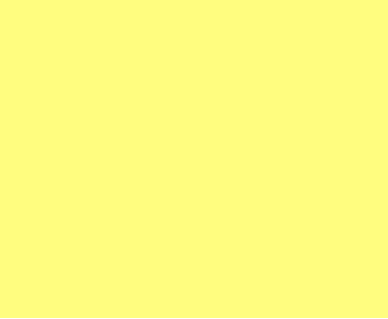 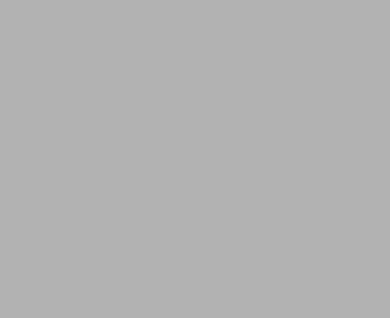 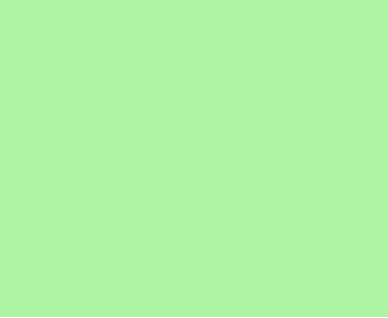 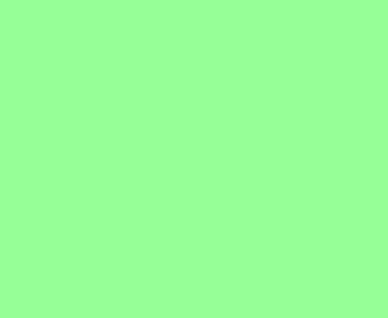 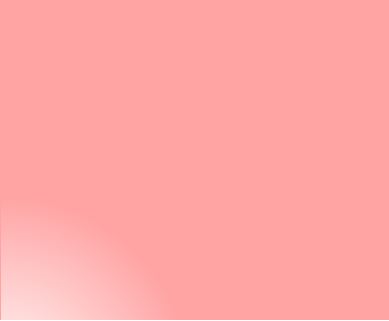 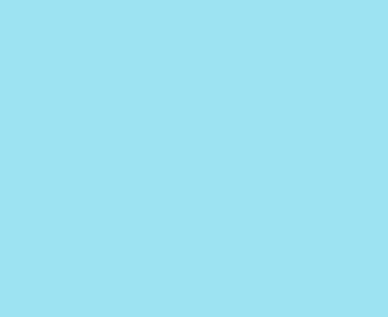 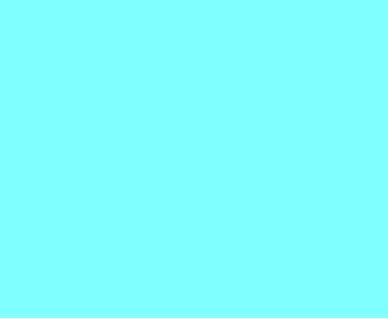 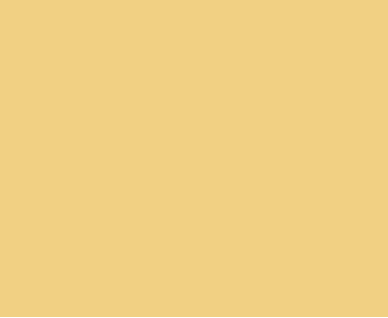 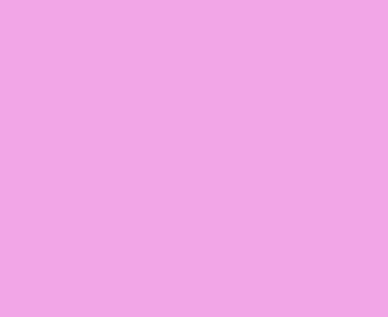 1A Parish Safeguarding Policy is in placeand adhered to.2The church has a vision and specific objectives for its workalongside children.3The buildingsand rooms are safe, accessible for all, and appropriatefor use.4Suitable facilities and materialsare in place for children of all ages and abilities.5There are appropriate opportunities for children to meetand develop their relationship with God.6Children are welcomed atchurch services and have a valued role.7Children are listened to and responded to appropriately.8There is provision inplace for children to learn about the Christian faith, the Bible and Prayer, and appropriate resourcesand leadership is in place.9Children arerecognised asmembers of the church. They are encouragedto contribute to, and participate in, the life of the church.10 Children’s group leadersare nurtured, trained, resourced, encouraged, represented and accountable withinthe whole church. Leaders know  where to go for the support they  need.11Children are encouraged to be active citizens in the community and the world.12